Анкета для родителей1Уважаемые родители!С целью оценки качества работы ГПОУ «УПТ» «Усинский политехнический техникум» просим Вас ответить на вопросы анкеты, выбрав один или несколько вариантов ответа.Степень доступности получения информации через (поставьте 1 галочку в каждой строке):Присутствуют	ли	во	внешнем	благоустройстве	территории	Техникума	следующие характеристики (выберите несколько ответов):чистотаосвещениеограждениеозеленениеВ Техникуме созданы комфортные условия (выберите несколько ответов):внутреннего благоустройства (чистота, туалеты на каждом этаже)для питания студентовдля медицинского обслуживания студентовОцените уровень доступности среды Техникума для социального обслуживания детей с ограниченными возможностями здоровья (поставьте 1 галочку в каждой строке):В процессе Вашего взаимодействия с сотрудниками Техникум:наблюдались случаи недоброжелательности и некомпетентностипреобладают случаи недоброжелательности и некомпетентностиВыберите во всех вопросах 1 вариант ответа.Оцените качество образования, которое дает Вашему сыну (дочери) Техникум сегодня:  отличное хорошее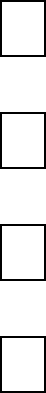 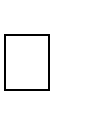 удовлетворительноенеудовлетворительное затрудняюсь ответить1 Анкеты разработаны ГОУ ДПО «Коми республиканский институт развития образования»Оцените качество дополнительного образования, которое дает Вашему сыну (дочери) Техникум сегодня:отличное хорошее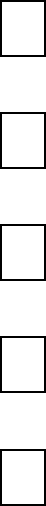 удовлетворительное неудовлетворительное затрудняюсь ответитьОцените привлекательность и востребованность данного Техникума для Вас как потребителя образовательных услуг:высокаяудовлетворительная низкаязатрудняюсь ответитьОцените	развивающий	эффект	(развитие	мотивации	к	познанию,	творчеству, самосовершенствованию) занятий для Вашего сына (дочери):высокийудовлетворительный низкийзатрудняюсь ответитьУдовлетворены ли Вы образованием и квалификацией педагогического состава: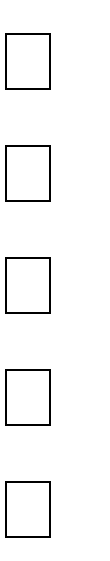 очень удовлетворен удовлетворензатрудняюсь ответить не удовлетвореночень не удовлетворенКаков характер взаимоотношений Вашего сына (дочери) с педагогами: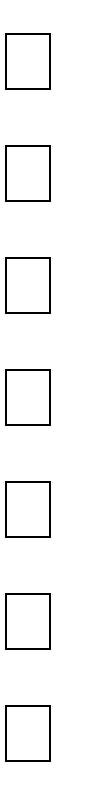 хорошие отношения со всеми педагогамихорошие отношения только с некоторыми педагогамивзаимоотношения ограничиваются только учебными вопросами отношения носят теплый, неформальный характербезразличные отношениячаще всего отношения носят конфликтный характер затрудняюсь ответитьУдовлетворены ли Вы отношением педагогов к родителям:совершенно не удовлетворены скорее не удовлетворенызатрудняюсь ответить скорее удовлетвореныполностью удовлетвореныУдовлетворены ли Вы организацией отдыха, оздоровления детей:совершенно не удовлетворены скорее не удовлетворенызатрудняюсь ответить скорее удовлетвореныполностью удовлетвореныБЛАГОДАРИМ ЗА УЧАСТИЕ В НЕЗАВИСИМОЙ ОЦЕНКЕ РАБОТЫ ТЕХНИКУМА!информациядоступнаинформацияне доступнанепользовалсяофициальный телефон Техникумаофициальный сайт, его разделы обратной связи, электроннуюпочту Техникумастенды, вывески и другие информационные носителиСредаполностью доступнаСредачастично доступнаСреда недоступнаТерритория Техникума: имеются яркие и крупные указатели направления	движения,	выделенное	место	для	парковкиа/транспорта, широкий и доступный путь к зданию.Входная группа: имеется пандус, широкое крыльцо, широкийдверной проем, фиксируемая дверь, яркое и крупное обозначение входной двери.Пути движения: имеются межэтажные пандусы или лифт, яркие и крупные   указатели  направления  движения,	яркая и крупнаянумерация на каждом этаже, план этажа.Зона обслуживания: имеется широкий дверной проем, доступная зона	обслуживания,	фиксируемая	дверь,	яркое	и	крупноеобозначение входной двери.Санитарно-бытовые помещения: имеются указатели, широкиедверные проемы, фиксируемая дверь, широкая и оборудованная специальными поручнями санитарная комнатаСредства информации и телекоммуникации:  имеется  возможностьукрупнения изображения, индивидуальные приборы звукоусиления